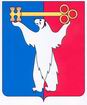 АДМИНИСТРАЦИЯ ГОРОДА НОРИЛЬСКАКРАСНОЯРСКОГО КРАЯРАСПОРЯЖЕНИЕ09.08.2021	                                       г. Норильск		                               № 3894О внесении изменений в распоряжение Администрации города Норильска от 16.05.2012 № 2104В целях распределения путевок на санаторно-курортное лечение в Администрации города Норильска (как юридического лица), в соответствии с Порядком распределения и выдачи путевок на санаторно-курортное лечение и отдых для работников бюджетных, казенных, автономных учреждений, расположенных на территории муниципального образования город Норильск, и членов их семей1. Внести в распоряжение Администрации города Норильска от 16.05.2012 
№ 2104 «О создании комиссии по распределению путевок на санаторно – курортное лечение» (далее – Распоряжение), следующее изменение:1.1. состав Комиссии по распределению путевок на санаторно-курортное лечение и отдых работникам Администрации города Норильска, утвержденный Распоряжением, изложить в редакции согласно приложению к настоящему распоряжению.2. Разместить настоящее распоряжение на официальном сайте муниципального образования город Норильск.Глава города Норильска			                                                        Д.В. КарасевСостав комиссиипо распределению путевок на санаторно-курортное лечение и отдых работникамАдминистрации города НорильскаПриложение к распоряжениюАдминистрации города Норильскаот 09.08.2021_ №_3894________УТВЕРЖДЕНраспоряжениемАдминистрации города Норильскаот 16.05.2012 № 2104СевастьяноваВладислава Евгеньевна-начальник Управления по персоналу Администрации города Норильска, председатель комиссииСпециалист отдела по работе с персоналом и наградной политике Управления по персоналу Администрации города Норильска, секретарь комиссии Специалист отдела по работе с персоналом и наградной политике Управления по персоналу Администрации города Норильска, секретарь комиссии Специалист отдела по работе с персоналом и наградной политике Управления по персоналу Администрации города Норильска, секретарь комиссии Члены комиссии:ЕрмаковаИрина Владимировна-начальник отдела охраны труда   Администрации города НорильскаЛеу Лидия Александровна-начальник Управления по взаимодействию с общественными организациями и молодежной политике Администрации города НорильскаМезенцева Людмила Ивановна- начальник отдела обращений граждан Администрации города НорильскаНикитина Татьяна Михайловна-начальник Управления по градостроительству и землепользованию Администрации города Норильска